Kragerø kommune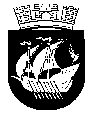 OPPVEKST - barnehageRutine for vedtak om tilrettelegging for barn med nedsatt funksjonsevne - Barnehageloven § 37HjemmelBarnehageloven § 37: «Kommunen skal sikre at barn med nedsatt funksjonsevne får et egnet individuelt tilrettelagt barnehagetilbud. Plikten til tilrettelegging omfatter ikke tiltak som innebærer en uforholdsmessig byrde for kommunen. Ved vurderingen av om tilretteleggingen innebærer en uforholdsmessig byrde, skal det særlig legges vekt på tilretteleggingens effekt for å nedbygge funksjons hemmende barrierer, de nødvendige kostnadene ved tilretteleggingen og virksomhetens ressurser. Kommunen fatter vedtak om tilrettelegging av barnehagetilbudet til barn med nedsatt funksjonsevne.»Plikten gjelder for: - barn med nedsatt funksjonsevne - bosatt i kommunen - med barnehageplass Tilretteleggingsplikten etter § 37 er en individuell rett til et tilrettelagt barnehagetilbud for barn med nedsatt funksjonsevne. Begrepet nedsatt funksjonsevne skal fortolkes vidt og omfatter ulike fysiske funksjonsnedsettelser, utviklingshemming, språk- og talevansker, adferdsvansker og psykiske lidelser. (lovens forarbeider).Departementet definerer i Ot. prp. Nr. 44 nedsatt funksjonsevne som:
«tap av eller skade på en kroppsdel eller i en av kroppens funksjoner. Dette kan for eksempel dreie seg om nedsatt bevegelses, syns- eller hørselsfunksjon, nedsatt kognitiv funksjon, eller ulike funksjonsnedsettelser pga. allergi, hjerte- eller lungesykdommer. I en juridisk sammenheng er det nødvendig å vurdere funksjonsnivå opp mot den enkelte situasjon.»
Plikten forutsetter at barnet har behov for en særlig tilrettelegging for å kunne nyttiggjøre seg av barnehagetilbudet på lik linje med andre barn i barnehagen. Tilretteleggingsplikten etter § 37 knytter seg til enkeltbarn. Det innebærer blant annet at bestemmelsen ikke gir hjemmel til å gi et generelt tilskudd til barnehagen eller midler til en gruppe barn i barnehagen.Retten skal ivareta det enkelte barns særlige behov, og er ikke ment som en generell styrkningsressurs til barnehagen.Målsettinga med tilrettelegging etter barnehageloven § 37 er ikke en endring eller utvikling hos barnet, men å bygge ned barrierene i barnehagen som gjør at barnet ikke kan nyttiggjøre seg av barnehagetilbudet. Tilretteleggingen skal bidra til at barnet skal kunne gå i barnehagen på lik linje med andre barn og kunne nyttiggjøre seg av det ordinære barnehagetilbudet på lik linje med andre barn i barnehagen. Barnet skal få likeverdige aktivitets- og utviklingsmuligheter som andre barn.Barnehagelovens § 2, sier at barnehagen skal ta hensyn til barnas alder, funksjonsnivå, kjønn, sosiale, etniske og kulturelle bakgrunn. Barnehagen er forpliktet til å støtte og ta hensyn til det enkelte barnet. Herunder eksempelvis deling i smågrupper og tilrettelegging av særskilte aktiviteter. Ansvar Eiers ansvar:  Eier har ansvar for at barnehagen gir det enkelte barn støtte og utfordringer ut fra egne forutsetninger (Lov og rammeplan)Eier har ansvar for at bemanningen i barnehagen til enhver tid er tilstrekkelig til at personalet kan drive en tilfredsstillende pedagogisk virksomhet (Lov om bhg § 18)Kommunens ansvar: Kommunen har overordnet ansvar for å sikre at alle barn får et godt og forsvarlig barnehagetilbudKommunen skal sikre at barn med nedsatt funksjonsevne får et egnet individuelt tilrettelagt tilbud Kommunen fatter vedtak om tilrettelegging for det enkelte barn. Vedtaket stiles til foresatte som har klagerett på vedtaketKommunen skal sette barnehagene i stand til å gi de aktuelle barna et tilrettelagt tilbud og bidrar med midler til dette basert på vedtakene.Barnehagens ansvar:I følge lov om barnehager § 2 skal barnehagen ta hensyn til barnas alder, funksjonsnivå, kjønn, sosiale, etniske og kulturelle bakgrunn, herunder samiske barns språk og kultur.Barnehagen er forpliktet til å støtte og ta hensyn til det enkelte barnet. Herunder eksempelvis deling i smågrupper og tilrettelegging av særskilte aktiviteter. I følge merknadene til loven er slik tilpasning nødvendig i en virksomhet som verdsetter barndommens egenverdi og hvor alle barn skal kunne nyttiggjøre seg det tilbudet som gis. Det alle barn har rett på er et barnehagetilbud der det tas hensyn til barnets alder og funksjonsnivå.Kommunens tilretteleggingspliktKommunen må sette barnehagene i stand til å gi de aktuelle barna et tilrettelagt tilbud. Eksempler på tilrettelegging: - nødvendig utstyr- bygningsmessige endringer- ekstra bemanning - opplæring av ansatte - veiledning til barnehagen- andre tiltak Plikten innebærer ikke midler til tiltak som ikke er del av ordinært allmennpedagogisk tilbud i den aktuelle barnehagen.Kommunens plikt til tilrettelegging er begrenset til tilrettelegging som ikke innebærer en uforholdsmessig byrde. Ved vurderingen av om tilretteleggingen innebærer en «uforholdsmessig byrde», skal det særlig legges vekt på: - tilretteleggingens effekt for å nedbygge funksjons hemmende barrierer- de nødvendige kostnadene ved tilretteleggingen - barnehagens ressurserI tilfeller der tilrettelegging av tilbudet i en bestemt barnehage vil innebære en uforholdsmessig stor byrde for kommunen, kan barn derfor tilbys plass i en annen barnehage enn den foreldene foretrekker, dersom individuell tilrettelegging ved den foretrukne barnehagen er uforholdsmessig byrdefull. Kommunen kan ikke pålegge en privat barnehage å tilrettelegge tilbudet. Dersom en privat barnehage ikke ønsker å tilrettelegge barnehagetilbudet etter § 37 må kommunen tilby barnet plass i en annen barnehage.Vedtak Kommunen har ansvaret for å fatte vedtak om tilrettelegging av barnehagetilbudet, jf § 37 annet ledd. Avgjørelsen er et enkeltvedtak etter forvaltningsloven. Barn og foreldre har klagerett på kommunens vedtak om tilrettelegging. Statsforvalteren er klageinstans, jf § 9 b. Den enkelte barnehage har ikke klagerett på kommunens vedtak om tilrettelegging. Dette er et forhold mellom kommunen og foreldrene og barnet, i likhet med f.eks. spesialpedagogisk hjelp. Rutine for § 37 - Kragerø kommunePresisering: I og med at Kragerø kommune også tildeler støttepedagogressurser til barnehagene, må det vurderes hvorvidt barnehagenes mulighet til å dekke barnets behov kan imøtekommes innenfor disse ressursene, eller om det kreves et individuelt vedtak på bakgrunn av § 37. Når barnehagen eller foresatte mener barnet har åpenbart behov for tilretteleggingstak utover den individuelle tilpasning barnehagen kan gi, søkes det om individuell tilrettelegging etter § 37» sammen med foresatte.Barnehagen bør bruke TIK team (TidligTverrfagligTeam) til drøfting av barnehagens tilrettelegging for enkelt barnet.Det kan søkes om tilretteleggingsressurser i form av ekstra bemanning, organisatoriske tiltak, nødvendig utstyr, bygningsmessige endringer, opplæring av ansatte eller veiledning til barnehagen.Kommunen fatter enkeltvedtak som sendes foresatte med kopi til barnehagen.Det kan etterspørres dokumentasjon fra lege, helsestasjon, PPT eller andre instanser for å utdype behovet for § 37.